Hungrig nachQuiz und Tausch - Fragen zum TextMustafas Gemüsekebap. Du hast Hunger und besuchst jetzt Mustafas Gemüsekebap. Macht ein kleines Rollenspiel, wo die eine Person Mustafa ist, und die andere ein Kunde ist. Wie läuft das Gespräch? (Die Preisen seht ihr unten auf dem Bild)Mustafa:				Kunde: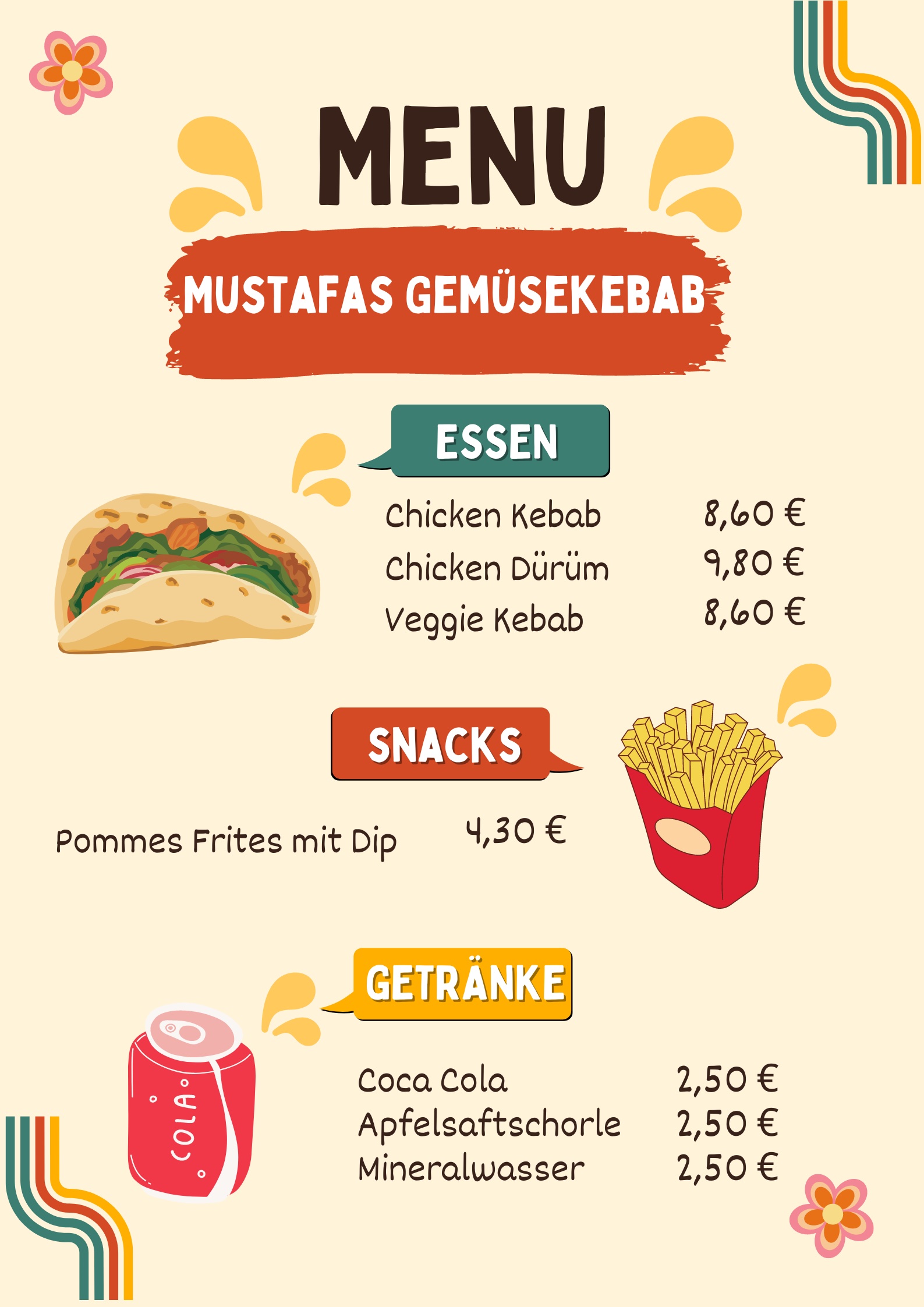 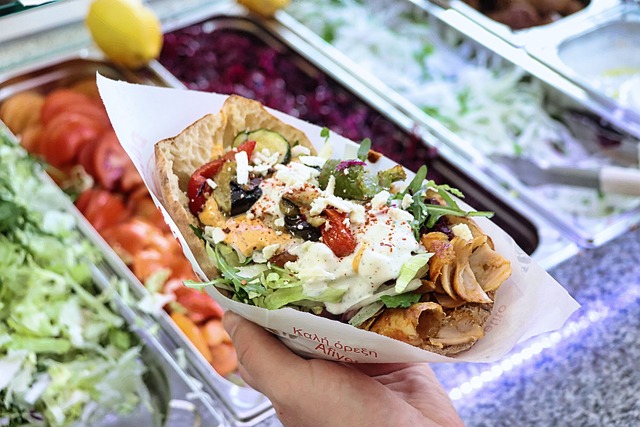 Extra: Infos über Mustafas Gemüsekebap lesen und sehen: https://www.bz-berlin.de/klassiker/warum-mustafas-gemuese-kebap-so-beliebt-isthttps://www.youtube.com/watch?v=BHgj1B7OWdU